Standard Normal Distribution Table 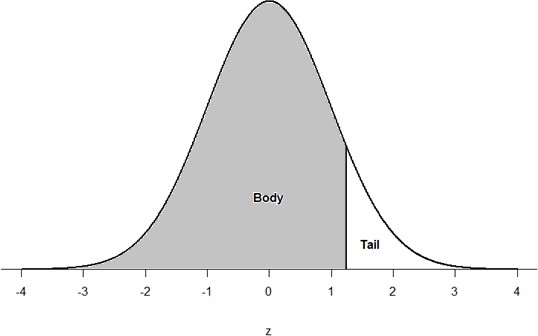 Area in the Body to the Left of Zz0.000.010.020.030.040.050.060.070.080.090.000.50000.50400.50800.51200.51600.51990.52390.52790.53190.53590.100.53980.54380.54780.55170.55570.55960.56360.56750.57140.57530.200.57930.58320.58710.59100.59480.59870.60260.60640.61030.61410.300.61790.62170.62550.62930.63310.63680.64060.64430.64800.65170.400.65540.65910.66280.66640.67000.67360.67720.68080.68440.68790.500.69150.69500.69850.70190.70540.70880.71230.71570.71900.72240.600.72570.72910.73240.73570.73890.74220.74540.74860.75170.75490.700.75800.76110.76420.76730.77040.77340.77640.77940.78230.78520.800.78810.79100.79390.79670.79950.80230.80510.80780.81060.81330.900.81590.81860.82120.82380.82640.82890.83150.83400.83650.83891.000.84130.84380.84610.84850.85080.85310.85540.85770.85990.86211.100.86430.86650.86860.87080.87290.87490.87700.87900.88100.88301.200.88490.88690.88880.89070.89250.89440.89620.89800.89970.90151.300.90320.90490.90660.90820.90990.91150.91310.91470.91620.91771.400.91920.92070.92220.92360.92510.92650.92790.92920.93060.93191.500.93320.93450.93570.93700.93820.93940.94060.94180.94290.94411.600.94520.94630.94740.94840.94950.95050.95150.95250.95350.95451.700.95540.95640.95730.95820.95910.95990.96080.96160.96250.96331.800.96410.96490.96560.96640.96710.96780.96860.96930.96990.97061.900.97130.97190.97260.97320.97380.97440.97500.97560.97610.97672.000.97720.97780.97830.97880.97930.97980.98030.98080.98120.98172.100.98210.98260.98300.98340.98380.98420.98460.98500.98540.98572.200.98610.98640.98680.98710.98750.98780.98810.98840.98870.98902.300.98930.98960.98980.99010.99040.99060.99090.99110.99130.99162.400.99180.99200.99220.99250.99270.99290.99310.99320.99340.99362.500.99380.99400.99410.99430.99450.99460.99480.99490.99510.99522.600.99530.99550.99560.99570.99590.99600.99610.99620.99630.99642.700.99650.99660.99670.99680.99690.99700.99710.99720.99730.99742.800.99740.99750.99760.99770.99770.99780.99790.99790.99800.99812.900.99810.99820.99820.99830.99840.99840.99850.99850.99860.99863.000.99870.99870.99870.99880.99880.99890.99890.99890.99900.9990